Italian open MASTERS 2018   ESF MASTER OPEN CATEGORY EVENT [MO]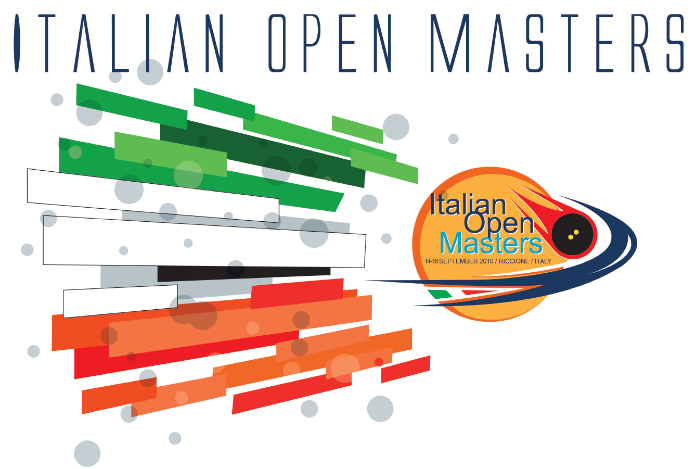 TIMETABLEDEADLINES									    DATESClosing date for entries and payment of the event fee: Friday, 31 August 2018Closing date for Hotel & Food package and payment: Friday, 24 August 2018On-line entry > http://www.europeansquash.com/sport/tournament.aspx?id=E1D46F89-9A9D-471F-AA9E-94BB7AC9B5A9 Italian open MASTERS 2018   ESF MASTER OPEN CATEGORY EVENT [MO]CONTACTS		DATE –EVENT CATEGORY		This European Masters Open event will be held Friday 14th- Saturday 15th – Sunday 16th September 2018. The tournament will start on Friday September 14th at 09.00.The Prize Giving Ceremony takes place at the latest at Sunday 16th September at 15.30.Please arrange your journey to arrive at the venue at 09:00 on Friday. Details about the start time of every age group will be published Friday 7 September 2018. CLOSING DATE FOR ENTRIES	Friday, 31st August 2018Late entries are only acceptable before the seeding is published, at the discretion of the Tournament Director and Masters Sub-Committee in the interest of the tournamentEntries may be closed before this date if the maximum number of entries – 150 – is reached.CLOSING DATE FOR HOTEL & FOOD PACKAGEFriday, 24st August 2018VENUE 	F.I.G.S.  National  Technical Centre (7 glass back courts)Viale Forlimpopoli, 5 - 47838 Riccione (Rn) – ItalyTel: +39 541 790894 - Fax: +39 541 790994e-mail: iom2018@federsquash.it  website: www.federsquash.it/italian-open-masters 	CATEGORIES  	Men’s: +35, +40, +45, +50, +55, +60, +65, +70;Women’s: +35, +40, +45, +50, +55, +60, +65, +70;The TD reserves the right to amalgamate age groups if there are insufficient entries to make a workable draw. Players are only allowed to enter one category.ELIGIBILITY	This event is open to all players who are over 35, 40, 45, 50, 55, 60, 65, 70 on the first day of the event. As specified by the WSF and ESF, to compete in all ESF Registered events players must hold an active Squash Personal Identification Number (SPIN), which is approved and validated by his MNA. Objections after the closing date will not be accepted. Players without a SPIN can register through the WSF website www.worldsquash.org/spin SEEDING The seeding will be carried out by the Masters Committee Seeding Panel using the latest available results and ESF Masters Rankings valid at the closing date and in accordance with the ESF Masters Circuit Guidelines. MATCHESAll matches played will consist of the best of five games, under the rules of the WSF. All players are guaranteed a minimum of three matches. The Tournament Organisers reserve the right to organize plate matches consisting of the best of five games. PAR 11 scoring (to 2 clear points) will be used.DRAWS Maximum draw size: 64 (3 day event)REFEREEINGOfficial Italian Squash Federation referees will be used, with live match scores shown on screens. Both players will be expected to mark and referee matches, usually the next match on the court, where they played.BALLDunlop PRO XXPRIZES  - MEDALS CEREMONYThere will be Cups, Medals and Plaques for 1st, 2nd and 3rd place in each age group. The Medals Ceremony will be Sunday 16th September 2018 at 15.30, after the finals.INSURANCEPlayers enter and play in the tournament at their own risk. Neither the organisers nor the ESF will accept responsibility for any claims including for injury or accident. Suitable insurance must be organised by the player or the participating federation. OFFICIAL HOTELSHOTEL ANTIBES - via Monteverdi 4 - 47838 Riccione - Tel +39 (0) 541 644292http://www.hotelantibes.com/ HOTEL POKER -  via Viale Gabriele d’Annunzio 61 – 47838 – Riccione – Tel +39 (0) 541 64 77 44http://www.hotelpoker.it/ FIRST COMES FIRST CHOICE! ‐ The rooms are limited, so please note that if the bookingswill exceed the hotels capacity, same level hotels (3 stars) will be used.All bookings must be made through Federazione Italiana Giuoco SquashOTHER HOTELSRiccione is a very popular touristic place with more that 1.000 different hotels. Look at Riccione City official website for a wide choice - http://www.riccione.it/en/where-to-stay TRANSPORT – (only for those taking up the package)Players who book a package and officials will be picked-up and dropped at Rimini Airport and Riccione train station. They will only be picked up if they notify the tournament organisers of their arrival times before Friday 24 August 2018. On playing days a free transportation will be provided from / to Hotel and the venue.ENTRIESThe European Masters Circuit is open to all Masters of any nationality provided the player is not banned by his MNA. All entries must be made on the official entry form and sent to: Federazione Italiana Giuoco Squash Fax +39 0 541 790994 or e-mail to iom2018@federsquash.it On-line entries will be accepted. Click here to enter >>> http://www.europeansquash.com/sport/tournament.aspx?id=E1D46F89-9A9D-471F-AA9E-94BB7AC9B5A9 PAYMENTSThe fees and packages, as detailed below, along with the ranking levy of €4 per player must be paid to the host by the closing date.Event fee:  Eur 52,00 (including Entry fee, ESF levy and t-shirt)Hotel & Food Packages:Package A - The package fee is Eur 270,00 per person which includes the entry fee, ESF ranking levy, tournament t-shirt, 3 nights hotel accommodation in double rooms (Thursday, Friday and Saturday), 5 meals (lunch and dinner, starting from Thursday dinner), with breakfast (Friday, Saturday, Sunday) and shuttle from/to Hotel/Venue (only in tournament days).		For accompanying persons (coaches, partners, etc.) is Eur 255,00Package B - The package fee is Eur 220,00 per person which includes the entry fee, ESF ranking levy, tournament t-shirt, 3 nights B&B hotel accommodation (Thursday, Friday and Saturday) and shuttle from/to Hotel/Venue (only in tournament days).		For accompanying persons (coaches, parents, etc.) is Eur 205,00Package C - The package fee is Eur 180, 00 per person which includes the entry fee, ESF ranking levy, tournament t-shirt, 2 nights hotel accommodation in double rooms (Friday and Saturday), 3 meals (lunch and dinner, starting from Friday dinner), with breakfast (Saturday, Sunday) and shuttle from/to Hotel/Venue (only in tournament days).		For accompanying persons (coaches, parents, etc.) is Eur 165,00Package D - The package fee is Eur 130, 00 per person which includes the entry fee, ESF ranking levy, tournament t-shirt, 2 nights B&B hotel accommodation in double rooms (Friday and Saturday), and shuttle from/to Hotel/Venue (only in tournament days).		For accompanying persons (coaches, parents, etc.) is Eur 115,00Extra night in the hotel (including breakfast) Eur 60,00 per person per night.Single room supplement: Eur 36,00 per night.Food and hotel accommodation will be booked only if the fees are paid by 24th August 2018.The fee must be paid by bank transfer (net of bank charges) to:Comitato Organizzatore Soluzioni e Servizi per lo sportViale Forlimpopoli, 5   - 47838 Riccione (Rn) – ItalyAccount no: 	0 0 0 0 0 1 9 5 8 7 5 5 IBAN:				IT 84 V 05387 24100 000001958755BIC / SWIFT: 			B P M O I T 22 X X XBank: 				Banca Popolare dell’Emilia-Romagna	Agenzia Viale Dante 80 - 47838 Riccione (Rn)Payment Reference:  Italian Open Masters 2018 and players name.DRAWS The seeding lists and time of the first matches for specific age groups will be published 7 days prior to the start date on the ESF Website.Finalised draws for the event will be published on the ESF Website at about 17:00 on the day before the tournament. Up-to-Date information about this and all other ESF Masters Tournaments will be published regularly in the Facebook group “European Squash Masters”. Please join up today!ESF REGULATIONS & PENALTIESThis event complies with the ESF Masters Circuit Guidelines, a copy of which is available on the ESF website. The tournament will be run under the terms and conditions as set out in ESF Regulations: Code of Conduct - appendix D.A late withdrawal is a withdrawal made 2 days or less before the start date of a tournament. Ranking penalties may be applied to the records of players who fail to turn up or who make a late withdrawal not supported by a medical certificate.Following a withdrawal, fees and packages should be reimbursed as follows:Withdrawal up to 30 days before the start date of a tournament: fees reimbursed in full (less bank charges).Withdrawal 7-30 days before the start date of a tournament: 50% of fees reimbursed (less bank charges).Withdrawal 6 days or less before the start date of a tournament: reimbursement at the discretion of the tournament organiserIf a player: a)	Has entered a tournament and fails to turn up, he/she may receive zero ranking points for the tournamentb) Fails to play out all scheduled matches for any reason other than illness or injury, he/she may receive zero ranking points for the tournamentCommits either of these offence for a second time within a 12 month period, he/she may be banned from the ESF Masters Circuit for a period of 12 monthsWEB PUBLISHING/LIVE STREAMING The Italian Open Masters will be publishing draws, live results , photos of players as well as live streaming – www.federsquash.tv from matches, players and the venue. As this part of the Italian Open Masters tournament rules, Federazione Italiana Giuoco Squash will deem that players, officials and their relatives have accepted these regulations by entering the tournament.The event complies with the ESF Masters Circuit guidelines, a copy of which is available on the ESF website www.europeansquash.com ; all participating MNAs should make sure that all relevant people (including coaches, managers and players) are aware of the Guidelines and their requirements.Entry form for the
“Italian Open Masters 2018”Please use capital lettersPlease return this form to Email: iom2018@federsquash.it Arrival & departure details for the“Italian Open Masters 2018”Country:	 	________________________________________  Phone:			________________________________________  Email :			________________________________________Please COMPLETE:we require transportation according to the list below.Travel details:Please return this form by 24 August to Email: iom2018@federsquash.it Online entry opens on ESF website10 MayClosing date for entries31 AugustClosing date for Hotel & Food package24 AugustPayment of event fee31 AugustPayment of Hotel & Food package24 AugustProvide travel details to host24 AugustPublication of seeding and draw information by ESF8 SeptemberPublication of draw information’s by ESF13 SeptemberArrival date13 SeptemberStart date & time14 Sept – 09.00Finals date16 SeptemberPrizes & Award Ceremony16 Sept – 15.30Departure date16 SeptemberTournament directorDavide Babini +39 335 12 98 706Email: dbabini@federsquash.it Tournament refereeLuigi Babini +39 0541 79 08 94Email: lbabini@federsquash.it Tournament software operatorDaniele Michienzi+39 0541 79 08 94Email: dmichienzi@federsquash.it Country:Name:Phone: Email:Name / SPIN*
(*You MUST enter a SPIN)Date 
of BirthAge 
group*
W/MAge 
group*
W/MT-shirt*
sizeESF
RankingESF
RankingNationalRankingFirst Name:Last Name: @: :SPIN: Hotel & Package InfoPackage Type: Package Type: Sharing room 
(Y/N)Sharing room 
(Y/N)Sharing room 
(Y/N)Extra night
(Y/N)Extra night
(Y/N)Package:Name / SPIN*
(*You MUST enter a SPIN)Date 
of BirthAge 
group*
W/MAge 
group*
W/MT-shirt*
sizeESF
RankingESF
RankingNationalRankingFirst Name:Last Name: @: :SPIN: Hotel & Package InfoPackage Type: Package Type: Sharing room 
(Y/N)Sharing room 
(Y/N)Sharing room 
(Y/N)Extra night
(Y/N)Extra night
(Y/N)Package:Information*:Age group: 
W35+/W40+/W45+/W50+/W55+/W60+/W65+/W70+ M35+/M40+/M45+/M50+/M55+/M60+/M70+/M70+

T-Shirt-Size: Ladies: XS / S / M / L / XL  - Men: S / M / L / XL / XXLNameArrival dateArrivaltimeTrainFlightDeparture dateDeparture timeTrainFlight